Паспорт «зелёной» площадки Земельный участок________________________Фотография зеленой площадки (Ильинский муниципальный район, с. Ивашево)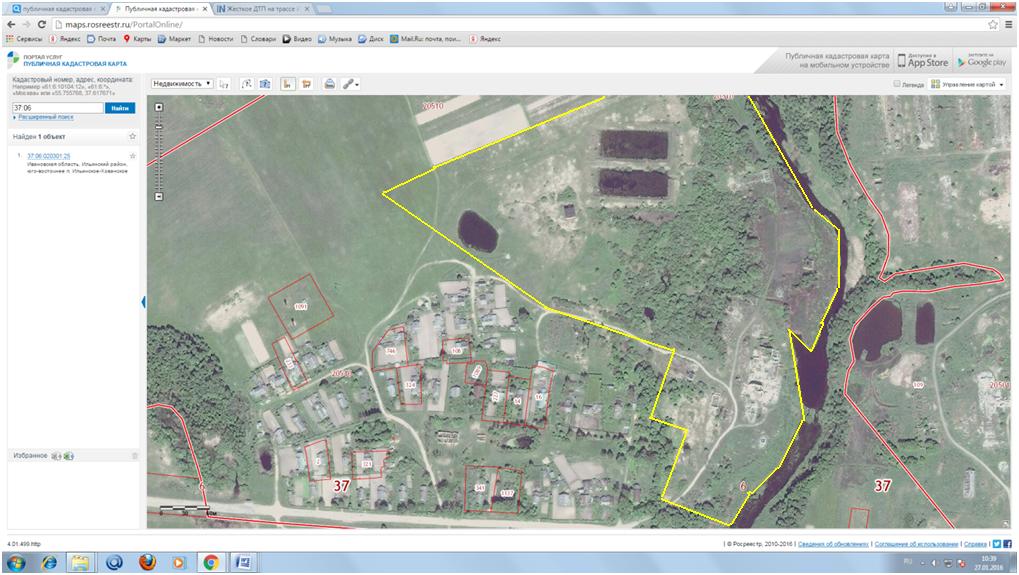 Границы участка обозначены желтой линиейУчасток №1. Ильинский муниципальный район, с. ИвашевоПлощадь участка – 10 гаЗемли населенных пунктов. Текущий владелец – государственная собственность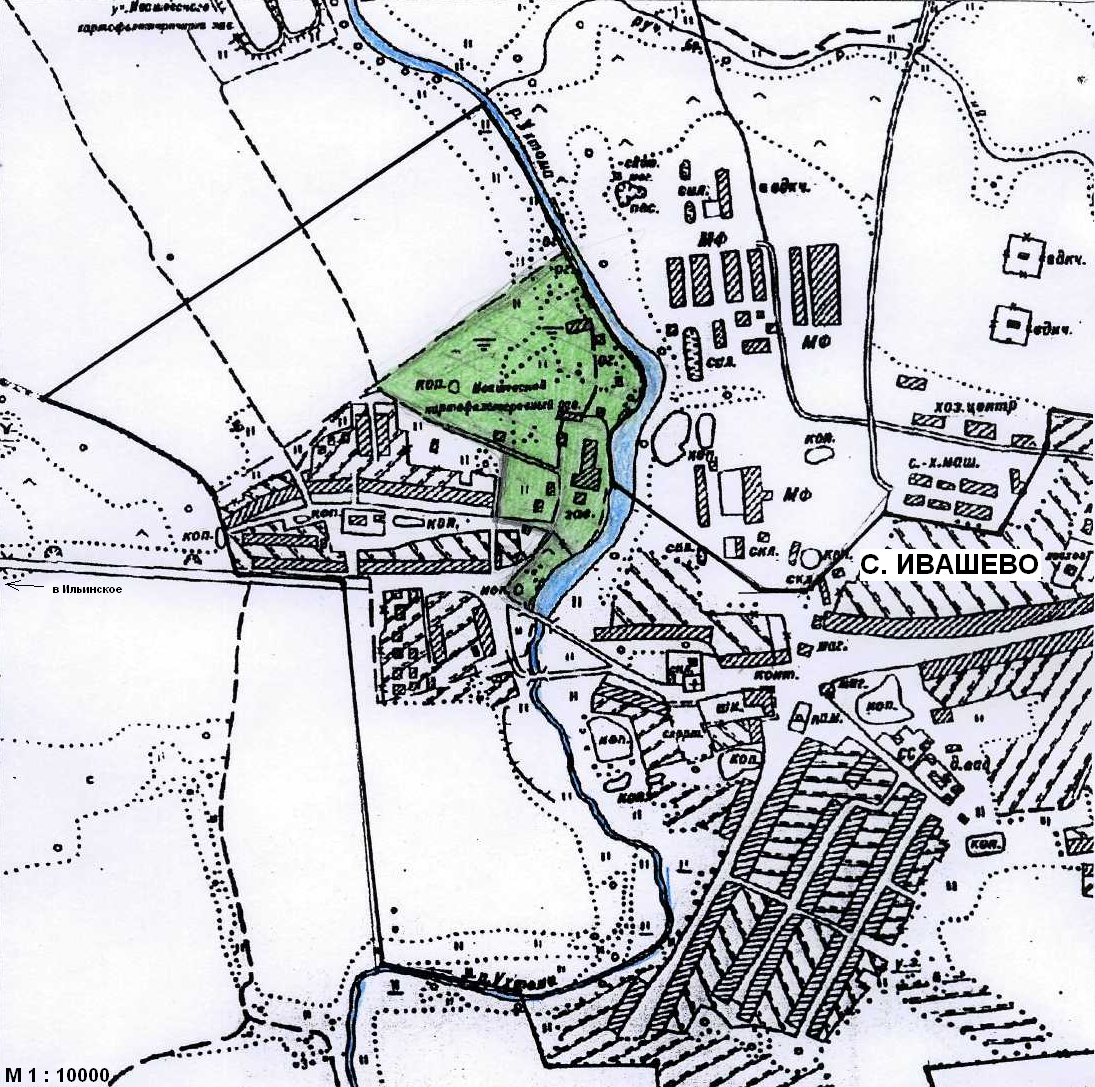 Электроэнергия			-Непосредственно рядом с площадкой проходит линия					ВЛ – 10 кВВодоснабжение			-Артезианская скважина на территории площадкиКанализация			- Пруды – отстойники (7,1 га)  в 0,5 км севернее                                                              площадки,  ближайшая централизованная                                                                 сеть в 8,0 км пос. Ильинское-ХованскоеГазоснабжение	- Ближайшая сеть: межпоселковый газопровод от газопровода «ГРС Ильинская – с. Аньково» до с. Ивашево, распределительный газопровод по с. ИвашевоТранспортная доступность	- Автодорога с а/б покрытием непосредственно рядом с площадкой, ближайшие ж/д станции: Тейково Ивановская обл.)  – 48 км, г. Ростов (Ярославская обл.) – 53 кмКласс объекта Земельный участокКадастровая стоимость участка (руб.)Ориентировочная кадастровая стоимость 14 000 000,00 руб.Категория земель (формулировка в соответствии с Земельным Кодексом РФ)Земли населенных пунктовНазначение земельного участка (промышленное, жилищное, общественное, сельскохозяйственное использование или любое)ПромышленноеОписание земельного участка (форма, рельеф и т.п.)Территория бывшего крахмального завода, неправильной формы, рельеф - ровныйПлощадь (га) 10,0Описание местоположение объекта                                                 Район ИльинскийНаселенный пункт с. ИвашевоСобственник                                                                                       Государственная собственностьКонтактное лицо (Ф.И.О.)Касимова Елена Владимировна – глава Ивашевского  сельского поселенияКоординаты для контакта  Тел./факс 8(49353) 2-52-18Первичное назначение объекта Крахмальный заводВозможное направление использования участкаСтроительство производственных объектовИнженерные коммуникации Водопровод (наличие, возможность подключения, расстояние до точки подключения, возможность бурения скважин)Артезианская скважина на территорииЭлектроэнергия (имеющаяся мощность в наличии, возможность подключения, расстояние до точки подключения)Непосредственно рядом с территорией площадки проходит линия ВЛ-10 кВОтопление (состояние, возможность подключения, расстояние до точки подключения)Ближайшая сеть – 8,0 км. (п. Ильинское-Хованское)Газ (имеющаяся мощность в наличии, возможность подключения, расстояние до точки подключения)Ближайшая сеть- межпоселковый газопровод от газопровода «ГРС Ильинское- с. Аньково» до с. Ивашево, распределительный газопровод по с. ИвашевоКанализация (состояние, возможность подключения, расстояние до точки подключения)Ближайшая централизованная сеть – 8,0 км. (п. Ильинское-Хованское), пруды-отстойники – 0,5 км. севернее площадкиПодъездные пути Собственные подъездные пути (имеются, асфальтная или грунтовая дорога, по пересечённой местности, отсутствуют)Имеются (грунтовая дорога)Собственная железнодорожная ветка (имеется, отсутствует)ОтсутствуетРасстояние до основных автомагистралей, наименование автомагистралей (км)Ростов-Иваново-Н.Новгород 8,0 км.Расстояние до ближайшей ж/д станции (км)48 км. – г. Тейково Ивановской области,53 км. – г. Ростов Ярославской областиРасстояние до возможной точки врезки в ж/д пути (км)58 км.Расстояние до ближайшего жилья (км)0,1Картографические материалы (карта расположения объекта на местности, либо кадастровый план территории) по возможности кадастровые выписки( Формат JPG)Карта расположения объекта прилагаетсяФотография объекта (Формат JPG)ПрилагаетсяЮридическая документация Наименование и номер документа (договор аренды, свидетельство о праве собственности)НетВид права Государственная собственностьОбременения Часть земельного участка расположена в водоохраной зоне реки УхтомаПроцент готовности (наличие или стадия готовности землеустроительной документации)0Предполагаемая форма участияАренда или собственностьДополнительные сведения (длительность прохождения административных процедур и т.п.)30-90 днейДата подготовки сведений01.02.2016 г.